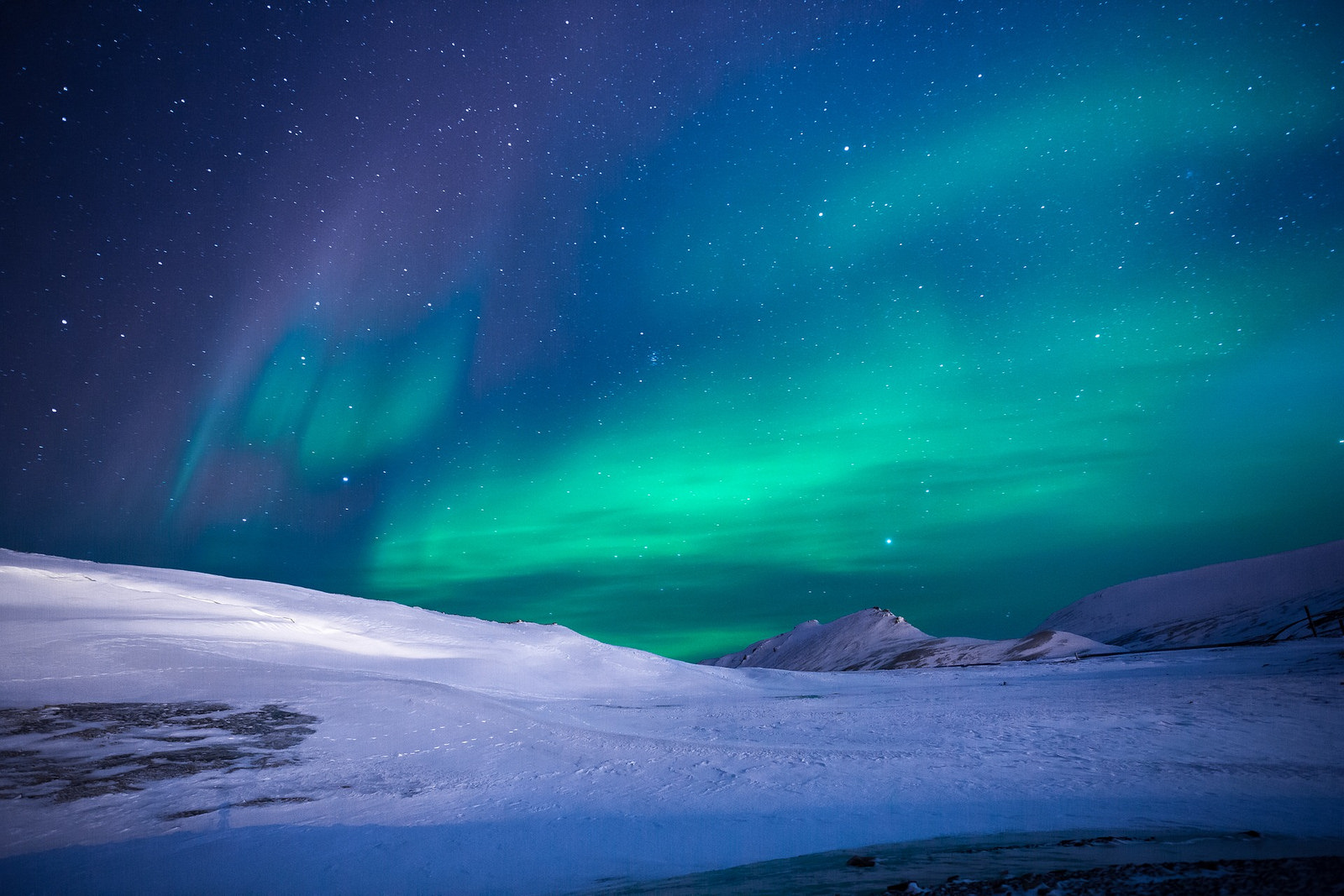 Table of ContentsAbout the Interim Resource Management Assistance (IRMA) ProgramObjectiveThe Interim Resource Management Assistance (IRMA) Program is intended to strengthen the ability of Indigenous communities in unsettled land claim areas in the Northwest Territories to participate in land and resource management activities affecting surrounding land use areas.ScopeTo assist Indigenous communities in unsettled land claim areas to participate in activities related to:Environmental assessments of projects or activities with the potential to impact upon surrounding lands and related resources, including involvement with the relevant regulatory and advisory boards, agencies and committees;Regulatory processes including land leasing, tourism licensing, forestry licensing, scientific research permitting, land use permitting, water licensing, oil and gas rights issuances and other land and water and natural resource related permitting activities;Enhance the ability to participate in consultations related to resource management policy and legislation; andEnhance community capacity development in specific land and resource management activities.DisclaimerThe IRMA program is independent of any land claims process. Nothing in the funding allocation decision by governments should be construed as recognizing or giving rights in the land claims context to the recipient.ComponentsIRMA consists of three components: 1) Base Funding, 2) Resource Pressures Funding, and 3) A Capacity Building Workshop.Base FundingFunds are allocated on a per capita basis, with each eligible organization receiving a minimum of $30,000.00.  This funding is intended to assist recipients to participate in activities as described in the Scope of these guidelines.  For further details on the determination of base funding allocation, see Section 5.1 Base Funding Allocation.Resource Pressures FundingWhere projects require more intensive study and examination and where it can be clearly demonstrated that Base Funding has been allocated and is insufficient for the purpose described, eligible organizations may apply for additional funds to cover reasonable costs related to community capacity or the acquisition of necessary professional expertise and advice.  Where specific development pressures stand to impact more than one Indigenous community, First Nation and Métis groups are encouraged to collaborate in developing joint funding submissions.  To maximize the use of available resources and avoid duplication of effort and costs, priority consideration will be given to those organizations that submit joint applications.An amendment to the 2019-20 Resource Pressures funding will be available later in the fiscal year.  IRMA Recipient groups will be required to submit an application to receive this funding and must clearly describe how the Base Funding and Resource Pressures Funding already received has been insufficient, and how additional funding would address current resource pressures in their region.  Capacity Building WorkshopA portion of 2019-20 IRMA funding will be set aside for a workshop or learning opportunity for IRMA recipients.  DurationThis is a one-year initiative and is subject to availability and annual allocation of funds. Key DatesCall for Applications – Base Funding – March 15, 2019Application Deadline – Base Funding – April 13, 2019Call for Applications – Resource Pressures Funding – April 25, 2019Proposal Deadline – Resource Pressures Funding – May 24, 2019Announcement of Resource Pressures Funding: June, 2019 (exact date dependent on program funding)2nd Call for Applications – Resource Pressures Funding – late 2019Reporting Templates distributed – early 2020Financial and Written Reporting Deadline – April 13, 2020 (unless stated otherwise in the contribution agreement)Contact InformationProposals and reports should be sent to the address below:	Sara Wong, IRMA Program Coordinator	Environmental Stewardship and Climate ChangeGovernment of the Northwest Territories - Environment and Natural ResourcesBox 1320 Yellowknife NT, X1A 2L9Phone: (867) 767-9233 ext. 53099Fax: (867) 873-0293E-mail: IRMA@gov.nt.caEligible Recipients and ExpendituresEligibilityIndigenous organizations within unsettled land claim areas eligible to access IRMA are:  Bands, Local First Nations, and Métis Locals; andRegional/Tribal/Territorial organizations (where representation is formally delegated by individual bands or locals within the respective region): Bands, Local First Nations, or Locals may direct their Base Funding allocations to a regional Indigenous organization, which has been formally mandated to represent them. Eligible ExpendituresEligible expenditures include: Salaries or contract costs for full or part time land and resource management staff;Costs of committees or working groups established to provide input to resource management boards processes created under the Mackenzie Valley Resource Management Act (MVRMA), such as the land and water boards; water licence and land use permitting processes; or environmental assessment processes run by the Mackenzie Valley Environmental Impact Review Board. Reasonable travel costs associated with eligible activities (such as participating in resource development reviews/committee participation/workshops for capacity development);Community initiated research and capacity enhancement related to development pressures and land and resource management Costs of professional expertise including consultants, lawyers, technical experts, etc; Costs associated with gathering relevant information such as maps, documents and reports for analysis of the environmental and social impacts of a proposed development operating, or seeking to operate, on your surrounding land use area 	No more than 15% of base funding, to a maximum of $10,000.00 can be allocated for office expenses related to project implementation including rent, utilities, maintenance, shipping, materials and supplies. Operating costs that would still occur without IRMA funding are not eligible.   Funding will be prioritized to project work and not administrative costs.  For Resource Pressures Funding and Workshop Funding, an administrative fee up to a maximum of 10% can be claimedExpenditures not eligible: Expenses not related to land and resource management activities affecting the recipient’s surrounding land use areas.Travel to conferences and workshops that are not related to resource management activities affecting the recipient’s surrounding land use areas.Duplication of activities that are funded by other public or private sources. Vehicle repair, vehicle purchasesFunding ArrangementApplicants will be required to sign a Contribution Agreement, which will include: Outline of deliverables; List of terms and conditions, including accountability requirements; and Conditions for payment.Base FundingBase Funding Application FormThe Base Funding application form can be found in a separate document. This document is located online at http://www.enr.gov.nt.ca/en/services/interim-resource-management-assistance-irma/irma-guidelines-and-application-forms.Base Funding criteriaAll applicants who live in an unsettled land claim area are eligible to apply for IRMA Base Funding. See section 1.2 Scope for these details. Base Funding Application outlineThe base funding application must contain the following: Applicant’s name, address, application date, telephone and fax numbers; The purpose of your organization and how members will benefit from proposed transfer of funds;The names of all officers, board members, or executive directors, or an organizational chart;An outline of the objectives of the proposed work to be supported, including a description of how the funding will pay for or offsetA. Salaries, B. Capacity Building,C. Environmental Assessment and/or Regulatory Processes, and D. Office Expenses / Materials and SuppliesA breakdown of costs associated with expenses identifiedResource Pressures FundingResource Pressures Funding Application The Resources Pressures Funding Application form can be found in a separate document. This document is located online at http://www.enr.gov.nt.ca/en/services/interim-resource-management-assistance-irma/irma-guidelines-and-application-forms.Resource Pressures Funding CriteriaAll of the following criteria must be satisfied for IRMA Resource Pressures Funding:	The activities to be undertaken must be consistent with the Mackenzie Valley Resource Management Act (MVRMA); Demonstrated response to specific, current major development(s) that have entered the assessment or regulatory process established in MVRMA;Demonstrated need for financial assistance, taking into account the organization’s financial capacity and availability of funds from any other source; andIdentification of potential ecological, economic, social or cultural effects of a project, or enhancement/development of capacity related to understanding and managing types of effects.Resource Pressures Funding Proposal outlineThe proposal must contain the following: Applicant’s name, address, application date, telephone and fax numbers; 
Description of work to be undertaken, how it will be carried out, proposed activities and expected results (including a description of the type of research, the methodology, personnel involved, etc.); Rationale as to why the work needs to be done, and description of any other similar work, completed or underway; Comprehensive description of the scope of the work and deliverables including a breakdown of expenses (see section 2.2 - Eligible Expenditures); Detailed accounting of expenditures and commitments for the Base Funding received; Demonstrated financial need including cost effectiveness and cost sharing opportunities (identification of project costs which cannot be covered through other funding sources); Disclosure of all financial assistance and sources of support outside of the IRMA program which may contribute to and enhance the applicant’s capacity to participate in the project review (such as contributions from other government departments or agencies, or funds which the recipient and/or beneficiaries will contribute towards the proposed activities);  and Documentation is required where individual Bands or Métis locals within the region have formally delegated regional organizations representation. Evaluation Base Funding AllocationAll sections of the base funding application should be completed and the information included must be detailed and comprehensive.  Base funding is allocated according to the chart in Appendix 1.  Population numbers are derived from the most recent government data available prior to the annual base funding call-out.  The sources for the 2018-2019 fiscal year:Band Populations: Indigenous and Northern Affairs Canada, First Nations Profiles, February 2018Metis Populations: “Community Population Estimates by Detailed Ethnicity”, NWT Bureau of Statistics, July 1, 2017.Should there be a discrepancy regarding population, membership numbers will be considered.Resource Pressures EvaluationResource Pressures applications will be evaluated in the context of existing pressures linked to major project development(s). Applications must be supported by a demonstration of financial need, a description of activities to be undertaken and must conform to criteria for eligible expenditures (see section 2.2 - Eligible Expenditures). Funding will be prioritized to project work and not administrative costs.Proposals are evaluated by a GNWT committee. The review will be based on the criteria set out in these Guidelines. The committee will determine whether or not to approve funding and the level of funding for each proposal on a project-by-project basis. All decisions of the committee are final.Reporting and Financial ConsiderationsReporting and Financial ConsiderationsTerms and conditions, including accountability and reporting requirements, for funding shall be contained within the contribution agreement under which any funding will be provided. All funds must be expended by March 31, 2020.A reporting template will be distributed in early 2020 and should be completed by the date indicated in your signed contribution agreement.  Activities and expenditures in the report should reflect your funding proposal and changes should be indicated.Application SubmissionSubmitting your Base Funding applicationBefore submitting your Base Funding application, ensure that you can answer “yes” to the following:  Have you completed all required sections of the application?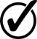          Does your submission follow the proposal criteria and guidelines?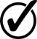   	Have you listed all land and resource activities in your region?        	Did you explain how funds will be used?   Was there a cost estimate provided?  Was the quality of your previous year’s reporting adequate?    If there is a discrepancy with your organization’s population used in the base funding 	formula, did you provide a letter stating your concern along with proof of membership 	numbers?Submitting your Resource Pressures Funding applicationIf applying for Resource Pressures Funding, ensure that in addition to the checklist above, you can answer “yes” to the following:  	Have you demonstrated the resource pressures in your region?  Have you described how your organization will use IRMA Resource Pressures Funding to   	address the activities you identified?  Does your Resource Pressures Funding application satisfy all of the criteria in Section 4.2?   Did you demonstrate why base funding alone is not sufficient?   Was your funding request justified?       Have you listed other funding sources for similar work outlined in your proposal?Once completed, sign and scan your application, then email it, along with copy/print enabled version, to IRMA@gov.nt.caAppendix 1: Base Funding Formula and Population of Metis and Bands Source for Metis Populations: “Community Population Estimates by Detailed Ethnicity”, NWT Bureau of Statistics, July 1, 2017Source for Band Populations: Indigenous and Northern Affairs Canada, First Nations Profiles, February 2018Appendix 2: Community Population Estimates by Detailed EthnicityAppendix 3: Band Registration – 2018 (Indigenous and Northern Affairs Canada)Population  0 - 300 receives $30,000                         Population  301 - 500 receives $45,000                                            Population  501 - 700 receives $60,000                                                Population  701 - 900 receives $75,000                         Population  901 - 1100 receives $90,000                                              Population  1101 - 1300 receives $105,000                                          Population  over 1300 receives $120,000                                         Community Population Estimates by Detailed Ethnicity Community Population Estimates by Detailed Ethnicity Community Population Estimates by Detailed Ethnicity Community Population Estimates by Detailed Ethnicity Community Population Estimates by Detailed Ethnicity Northwest Territories, July 1, 2017Northwest Territories, July 1, 2017CommunityTotalDeneMetisInuitNon-
AboriginalNorthwest Territories44,52014,5662,6135,09922,242Dehcho Region3,4282,60015377598Fort Liard6585141512117Fort Providence770524411491Fort Simpson1,1747177535347Hay River Dene 132931312xxJean Marie River9473xxxKakisa4443xxxNahanni Butte9792xxxTrout Lake10696xxxWrigley135124xxxSouth Slave Region7,3252,4331,2923243,276Enterprise1253024x67Fort Resolution5073061221861Fort Smith2,5628525461101,054Hay River3,7349515921822,009Lutselk'e330280xx41Notes:1.  Source: NWT Bureau of Statistics1.  Source: NWT Bureau of Statistics2.  The following information is normally suppressed for quality purposes, but is included in the NWT total:2.  The following information is normally suppressed for quality purposes, but is included in the NWT total:2.  The following information is normally suppressed for quality purposes, but is included in the NWT total:2.  The following information is normally suppressed for quality purposes, but is included in the NWT total:2.  The following information is normally suppressed for quality purposes, but is included in the NWT total:2.  The following information is normally suppressed for quality purposes, but is included in the NWT total:2.  The following information is normally suppressed for quality purposes, but is included in the NWT total:a) Communities with a population of 50 or less.a) Communities with a population of 50 or less.a) Communities with a population of 50 or less.b) Unorganized areas.b) Unorganized areas.c) Cells with values of 10 or less.c) Cells with values of 10 or less.d) Details for communities with less than 100 persons.d) Details for communities with less than 100 persons.d) Details for communities with less than 100 persons.d) Details for communities with less than 100 persons.Registered Band Population Registered Band Population Registered Band Population Registered Band Population Registered Band Population Registered Band Population Registered Band Population Northwest Territories, February, 2018Northwest Territories, February, 2018Northwest Territories, February, 2018Northwest Territories, February, 2018Northwest Territories, February, 2018Northwest Territories, February, 2018Northwest Territories, February, 2018First NationTotal MembershipAcho Dene Koe First Nation708Deh Gáh Got’ie Dene First Nation1,110Deninu K’ue First Nation946Jean Marie River First Nation153Ka’a’gee Tu First Nation73Kátł’odeeche First Nation648Liidlii Kue First Nation1348Lutsel K’e Dene First Nation798Nahanni Butte Dene Band141Pehdzeh Ki First Nation349Sambaa K’e First Nation118West Point First Nation73Yellowknives Dene First Nation1,582Notes:Source: Indigenous and Northern Affairs Canada, First Nations Profiles, February 2018Source: Indigenous and Northern Affairs Canada, First Nations Profiles, February 2018Source: Indigenous and Northern Affairs Canada, First Nations Profiles, February 2018Source: Indigenous and Northern Affairs Canada, First Nations Profiles, February 2018Source: Indigenous and Northern Affairs Canada, First Nations Profiles, February 2018Source: Indigenous and Northern Affairs Canada, First Nations Profiles, February 2018